2020 TCNJ Summer Teaching Exploration Program for Undergraduate Physics (STEP-UP)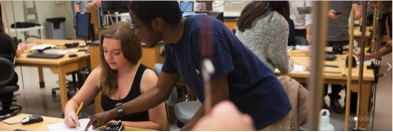 Who:  Rising sophomores and juniors with at least one physics course at TCNJWhat:  This is a 3-week program designed to give you an opportunity to experience how exciting and rewarding a career in physics education can be, especially if you’ve never thought about it before!  Participants can expect to:Receive training and experience in physics teaching techniques from expert instructorsVisit real high school physics classrooms and engage students in cool demos and real instructionLearn about physics teaching career opportunities and network with professionalsDiscuss the latest scientific research exploring how students best learn physicsSupport:  Successful applicants will receive a stipend of $1,200 to defray the cost of housing and other living expenses.  In addition, participants will be guaranteed a position as a department Learning Assistant for the Fall 2020 semester.Where:  The program will take place at TCNJ, with 2-3 visits per week to local area K-12 classrooms.When: Afternoons (approx. 12pm-4pm), Monday – Friday, May 26 – June 12 (after Memorial Day)Why:  Have you never considered high school physics teaching as a viable career?  TCNJ Physics Teaching graduates have a 100% job placement rate, at an average starting salary of ~$55,000, and they report high levels of intellectual engagement and job satisfaction.  Curious to see what teaching physics is like, but not quite ready to switch majors just yet?  Or maybe you’re already sold but want some real experience in physics classrooms.  The STEP-UP program provides students a low-stakes, no-commitment way to explore this career path (and you get paid while you explore!).  Don’t you owe it to yourself to try teaching physics?How can you get in on this?  Apply via our short online form, found at physics.tcnj.edu/noyce/STEP-UP.  The application deadline is April 1st.  If you have any questions, please contact Prof. Magee (magee@tcnj.edu) or Prof. Richards (aj.richards@tcnj.edu).